Сниффинг. Что важно знать родителямКак родителям распознать, что ребенок начал дышать газом, клеем и т.д.Внимательному родителю это трудно не заметить. Во-первых, сразу ощущается сильный запах вещества от одежды и волос ребенка (запах клея и т.д.). Во-вторых, надо обратить внимание на цвет лица: если оно красное, то вполне возможно, что ребенок мог надышаться. В-третьих, после употребления того или иного наркотического вещества у всех людей расширяются зрачки. После газа ребенок, как правило, ведет себя как пьяный, но запаха алкоголя вы не почувствуете. Также надо обращать внимание на психическое состояние: если ваш ребенок  перевозбужден или ведет себя агрессивно, или же наоборот появилась вялость и апатия – это тоже может быть признаком употребления чего-нибудь наркотического. Помимо этого, после интоксикации у ребенка может возникнуть тошнота, рвота, головокружение, вплоть до потери сознания.Уважаемые родители и педагоги!Считается, что опознать по внешним признакам, что ребёнок нюхает газ (не в момент опьянения, а чуть позже) очень сложно. Дело в том, что после употребления смеси газов, не остается запаха, и их действие проходит быстро. Подростки 11-15 лет чаще всего токсикоманят после школы, прячась в укромные места, или делают это дома, пока родители ещё на работе.Однако, выявить детей, увлекающихся «газовой токсикоманией», при достаточной вашей внимательности всё-таки можно, и признаки её такие:верхняя часть тела, голова обычно горячие на ощупь (прилив крови), лицо отёчное;раздражение слизистых верхних дыхательных путей (нос – красный);вокруг губ, особенно в уголках рта, отмечается кайма раздражения кожи;охриплость голоса;слабость, тошнота и рвота;грубые расстройства поведения: агрессия, обман и т.д.Если вы заметили, что у вашего ребёнка появились вышеперечисленные признаки, не затягивайте, обращайтесь в детскую поликлинику.Если вы обнаружили дома своего ребёнка потерявшим сознание, а при нём находятся газовый баллончик или зажигалка, то пострадавшего необходимо эвакуировать на свежий воздух, уложить пострадавшего на спину, расстегнуть стягивающую одежду, приподнять ноги, дать понюхать нашатырный спирт; если ребёнок пришел в себя, не давать ему уснуть, напоить его сладким крепким чаем.Если у вас появились сомнения относительно своего ребенка: вы почувствовали запах от одежды, внешний вид или поведение стали странными, то необходимо уговорить его прийти в наркологический диспансер. Здесь проведут полное обследование, возьмут анализы и определят психоактивное вещество и его влияние на организм. Если врачам не удается определить это вещество (оно вывелось из организма), то с согласия родителей могут поставить школьника на учет в группу риска и наблюдать за ним. Будут проводить ежемесячный осмотр, брать  анализы, с детьми будет работать психолог. Работа последнего особенно важна. Чаще всего дети-токсикоманы находятся в состоянии депрессии, невроза. И для того, чтобы определить причины этого —  и с родителями, и с детьми общаются психологи.Уважаемые родители, только вы можете спасти своих детей! Задумайтесь, если ваш ребёнок не пьёт и не курит, это не значит, что поводов для беспокойства нет. Пусть ваш ребёнок будет всегда в поле зрения. Вы должны быть в курсе, где он, что делает после школы и каковы его друзья. Объясните опасность газа, покажите видео (в интернете есть), сообщите о  летальных случаях в результате вдыхания газа. Быть может, это остановит именно вашего ребёнка от предложения  «дыхнуть»!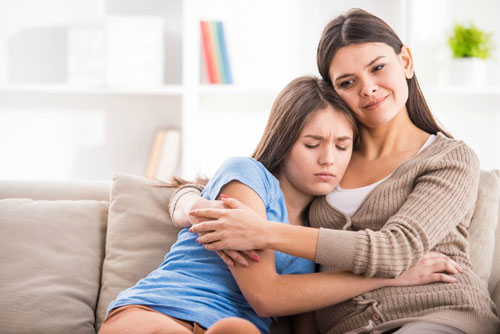 Токсикомания – это такое же заболевание, как алкоголизм и наркомания. У детей оно начинается со злоупотребления каким-нибудь психоактивным веществом: будь то клей, бензин, бытовой газ или что-то другое. Злоупотребление – это многократное употребление, наносящее вред здоровью.Вдыхание газа из баллончиков для заправки зажигалок получило название «Сниффинг». При употреблении газа возникают психоделичные эффекты — уводящие в забытье, фантазии, галлюцинации. Газ вызывает сильную психологическую зависимость. Бутан вытесняет кислород из вдыхаемой смеси. Смерть наступает от того же, от чего и при отравлении бытовым газом. По сути —  от острой кислородной  недостаточности, гипоксии. Бытовой газ – это психоактивное вещество, то есть он сразу влияет на головной мозг человека. Дети начинают употреблять его в целях получения удовольствия. Чаще всего это делают дети, которым не хватает положительных эмоций.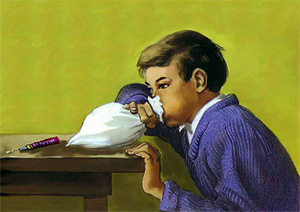 